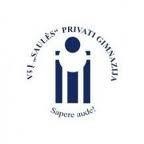 VšĮ ,,SAULĖS” PRIVATI GIMNAZIJA(Tėvo/ motinos vardas, pavardė)(Namų adresas)(Telefonas)(El.paštas)PRAŠYMASDĖL MOKINIO PRIĖMIMO Į PAGRINDINIO UGDYMO II-OS DALIES IIIG-IVG KLASĖS UGDYMO PROGRAMĄ20       -             - VilniusPrašau priimti mano sūnų (dukrą)gimusį (-sią)(gimimo data)Dorinis ugdymas (etika, tikyba)(vardas, pavardė)į gimnazijos 3G/4G klasę pagal vidurinio ugdymo programą..1.   Pritariame individualiam ugdymo planui, mokinio suderintam su pavaduotoju ugdymui.2.   Už mokinio įtraukimą į sąrašus, vietos rezervaciją ir būsimos sutarties sudarymo išlaidas tėvai  moka  stojamąjį  mokestį             eurų.  Sutinkame,  kad  šis  mokestis  vienkartinis  ir negrąžinamas  net  ir  tuo  atveju,  jei  mokymosi  sutartis  nebūtų  pasirašyta  dėl  tėvų  ar mokinio kaltės.3.   Esame  informuoti  ir  sutinkame,  kad  gimnazija  mokinį  įtraukia  į  sąrašus  ir  pasirašo mokymosi   sutartį   tik   tada,   kai   tėvai   pristato   gimnazijos   ir   teisės   aktų   nustatytus dokumentus:   gimimo   liudijimą,   medicininę   pažymą,   mokymosi   rezultatus   liudijantį pažymėjimą bei sumoka stojamąjį mokestį4.   Neprieštaraujame,  kad   mūsų   sūnaus   /   dukros   atvaizdas   ir   darbai   būtų   viešinamigimnazijos tinklalapyje ir spaudoje.5.   Su  gimnazijos  veikla  ir  mokinio  ugdymosi  rezultatų  teikimo  tvarka,  asmens  duomenų pateikimo, naudojimo, tvarkymo ir skelbimo tvarka, ugdymo planu, mokesčiu už mokslą ir mokymosi sutartimi esame susipažinę ir neprieštaraujame.Tėvų (globėjų) vardas, pavardė, parašas